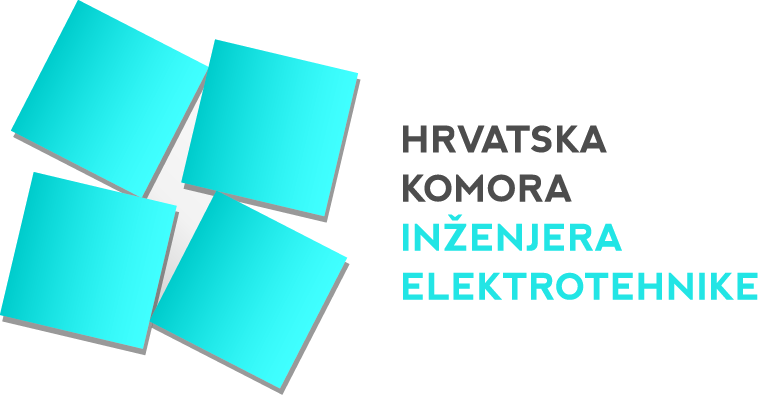 13. Dani  inženjera elektrotehnike, Vodice, 30.09.2021. – 02.10.2021.Pozivaju se autori radova da prijave sažetke referata za 13. Dane inženjera elektrotehnike koji će se održati od 30.09.2021. do 02.10.2021. god. u hotelu „Olympia“ u Vodicama. Stručni odbor 13. Dana inženjera elektrotehnike prema dostavljenim sažecima radova vrši odabir radova, a nakon pregleda dostavljenih dovršenih radova Stručni odbor odlučit će o konačnom prihvaćanju radova i načinu njihove prezentacije. Svi prihvaćeni radovi objavit će se  u Zborniku radova i prezentirati na 13. Danima inženjera elektrotehnike kroz stručno predavanje ili poster sekciju s terminom prezentacije rada za sudionike.  O prihvaćanju/odbijanju radova autori će biti obaviješteni do 26.04.2021. godine.Na 13. Danima inženjera elektrotehnike obrađivat će se sljedeće tematske cjeline:Projektiranje i nadzor Projektiranje zgrade gotovo nulte kategorijeSložena tehnička rješenja-primjeri iz praksePodatkovni centriObavljanje inženjerskih poslova u EUPokusni radProjektiranje i nadzor punionica e- vozilaProjektiranje zgrada s integriranim punionicama e- vozilaIzvođenje elektrotehničkih radovaObavljane poslova inženjera i voditelja radova u svjetlu nove zakonske i komorske regulativeProblematika izvođenja elektrotehničkih radovaElektroenergetikaEnergetski sustaviPomoćne usluge elektroenergetskom sustavuPostrojenja i opremaPogon i održavanjeNiskonaponske električne instalacijeNove tehnologije i materijaliIspitivanja, ispitne metode i uređajiPomoćni izvori napajanjaSigurnost i utjecaj na okolinu Ispitivanja instalacija s punionicama e- vozilaVisokonaponska i srednjenaponska postrojenja i vodoviTransformatorske staniceNadzemni vodoviKabelski vodoviOstale mrežne komponente i pripadni sustaviRasvjetaRasvjeta u građevinama određene namjeneUšteda energije u rasvjetiRasvjeta i zaštita okoliša Obnovljivi izvori energijePregled, praksa i budući razvojDistribuirana proizvodnja i inteligentne mrežeUtjecaj na planiranje izgradnje elektroenergetskih sustava Pametne građevine – nužnost u distribuiranoj proizvodnji Izgradnja i prihvat obnovljivih izvora energijeObnovljivi izvori energije u zgradarstvuEnergetska učinkovitost i održivi razvojZaštita okolišaNapredne mreže (Smart Grids)Električna vozilaEnergetski pregledi i certificiranjeKvaliteta električne energijeParametri kvalitete električne energijePotrošači i trošilaMjerenje i ispitivanjeUtjecaj punionica e-vozila na kvalitetu električne energije, mjerenje i ispitivanje EU projektiIskustvo na projektima financiranim iz EU fondova Informacijske i napredne tehnologijeIndustrijaZgradarstvoTehnička zaštitaTelekomunikacije12  ZakonodavstvoEU direktive i praksaTržište električne energije i regulatorni okviriPravilnici, propisi i normeUvjeti ugovora za postrojenja, projektiranje i građenje – FIDICZakonodavstvo u mjeriteljstvuPropisi koji reguliraju punionice e-vozilaPrijave  referata sa sažetkom  dostavite na obrascu za prijavu koji je dostupan na web stranici www.hkie.hr  na e-mail: ssu@hkie.hr  ili poštom na adresu HKIE ( Ul. grada Vukovara 271/III, Zagreb), a najkasnije do 06.04.2021. godine.VAŽNI DATUMIDostava prijave referata sa sažetkom06.04.2021.Obavijest o prihvaćanju referata26.04.2021.Rok za dostavu cijelog rada14.06.2021.